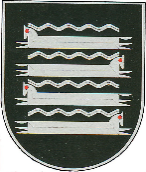 KAIŠIADORIŲ RAJONO SAVIVALDYBĖS ADMINISTRACIJOS ŠVIETIMO, KULTŪROS IR SPORTO SKYRIAUS VEDĖJASĮSAKYMASDĖL KAIŠIADORIŲ R. ŽIEŽMARIŲ GIMNAZIJOS MOKYTOJŲ IR PAGALBOS MOKINIUI SPECIALISTŲ (IŠSKYRUS PSICHOLOGUS) ATESTACIJOS KOMISIJOS TVIRTINIMO2024 m. vasario    d. Nr. DS-ŠV-KaišiadorysVadovaudamasi Mokytojų ir pagalbos mokiniui specialistų (išskyrus psichologus) atestacijos nuostatų, patvirtintų Lietuvos Respublikos švietimo ir mokslo ministro 2008 m. lapkričio 24 d. įsakymu Nr. ISAK-3216 ,,Dėl Mokytojų ir pagalbos mokiniui specialistų (išskyrus psichologus) atestacijos nuostatų patvirtinimo“ 23 ir 27 punktais ir atsižvelgdama į Valdo Žukausko, direktoriaus pavaduotojo ūkiui ir bendriesiems reikalams, atliekančio gimnazijos direktoriaus funkcijas, 2024 m. vasario 5 d. raštą Nr. SD-25 (1.7E) „Dėl mokytojų ir pagalbos mokiniui specialistų atestacijos komisijos sudėties“:T v i r t i n u  Kaišiadorių r. Žiežmarių gimnazijos mokytojų ir pagalbos mokiniui specialistų (išskyrus psichologus) atestacijos komisiją  šios sudėties:	Lina Lukoševičienė, direktoriaus pavaduotoja ugdymui, pirmininkė,	Natalija Kocienė, informacinių technologijų mokytoja ekspertė, mokytojų tarybos atstovė, narė,	Vytautas Silvanavičius, matematikos mokytojas ekspertas, mokytojų tarybos atstovas, narys,	Rūta Rutkauskienė, lietuvių kalbos mokytoja metodininkė, gimnazijos tarybos atstovė, narė,	Jūratė Skarakodienė, dorinio ugdymo vyr. mokytoja, Žiežmarių gimnazijos profesinės organizacijos atstovė, narė,Edita Navickienė, Kaišiadorių rajono savivaldybės administracijos Švietimo, kultūros ir sporto skyriaus vyriausioji specialistė.2. Pripažįstu netekusiu galios Kaišiadorių rajono savivaldybės administracijos Švietimo, kultūros ir sporto skyriaus vedėjo 2022 m. balandžio 6 d. įsakymą Nr. DS-ŠV-101 „Dėl Kaišiadorių r. Žiežmarių gimnazijos mokytojų ir pagalbos mokiniui specialistų (išskyrus psichologus) atestacijos komisijos tvirtinimo“.Švietimo, kultūros ir sporto skyriaus vedėja  		                                                 Rimutė ArlauskienėParengė Laima Čekaitienė2024-02-06